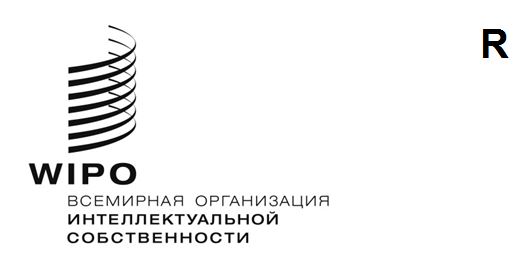 PCT/A/55/1ОРИГИНАЛ: английскийДАТА: 12 апреля 2023 годаМеждународный союз патентной кооперации (Союз PCT)АссамблеяПятьдесят пятая (24-я очередная) сессияЖенева, 6–14 июля 2023 годаНАЗНАЧЕНИЕ ВЕДОМСТВА САУДОВСКОЙ АРАВИИ ПО ИНТЕЛЛЕКТУАЛЬНОЙ СОБСТВЕННОСТИ В КАЧЕСТВЕ МЕЖДУНАРОДНОГО ПОИСКОВОГО ОРГАНА И ОРГАНА МЕЖДУНАРОДНОЙ ПРЕДВАРИТЕЛЬНОЙ ЭКСПЕРТИЗЫ В РАМКАХ РСТДокумент подготовлен Международным бюроРЕЗЮМЕВ настоящем документе Ассамблее предлагается принять решение о назначении Ведомства Саудовской Аравии по интеллектуальной собственности (SAIP) в качестве международного поискового органа и органа международной предварительной экспертизы в рамках Договора о патентной кооперации (РСТ) с учетом мнения Комитета РСТ по техническому сотрудничеству (КТС РСТ), который единогласно постановил рекомендовать Ассамблее произвести соответствующее назначение SAIP.  Ассамблее предлагается также утвердить текст проекта Соглашения о порядке выполнения SAIP функций Международного поискового органа и Органа международной предварительной экспертизы.Справочная информацияНазначение международных поисковых органов и органов международной предварительной экспертизы в соответствии с PCT входит в компетенцию Ассамблеи и регулируется статьями 16(3) и 32(3) PCT.  Из правил 36.1(iv) и 63.1(iv) Инструкции к PCT следует, что любое назначение предполагает назначение ведомства в качестве как Международного поискового органа (МПО), так и Органа международной предварительной экспертизы (ОМПЭ).В письме от 17 февраля 2022 года Генеральный директор (ГД) SAIP д-р Абдулазиз аль-Свайлем обратился к Генеральному директору ВОИС с просьбой созвать сессию КТС РСТ с целью вынесения рекомендаций для Ассамблеи РСТ в отношении назначения SAIP в качестве Международного поискового органа и Органа международной предварительной экспертизы в рамках РСТ в соответствии с пунктом (с) текста понимания о процедурах назначения международных органов с изменениями, внесенными Ассамблеей на ее пятидесятой (29-й внеочередной) сессии, состоявшейся 24 сентября — 2 октября 2018 года.  Заявление на назначение представлено в приложениях к документу PCT/CTC/32/2 Rev.Мнение Комитета РСТ по техническому сотрудничествуСогласно статьям 16(3)(e) и 32(3) PCT КТС РСТ на тридцать второй сессии, состоявшейся 3–7 октября 2022 года в Женеве, сформулировал свою позицию относительно назначения SAIP в качестве МПО и ОМПЭ.  Мнение КТС РСТ кратко сформулировано в пункте 6 документа PCT/CTC/32/3:«6.	Комитет единогласно постановил рекомендовать Ассамблее Союза PCT назначить Ведомство Саудовской Аравии по интеллектуальной собственности Международным поисковым органом и Органом международной предварительной экспертизы в рамках PCT».Проект Соглашения о порядке выполнения Ведомством Саудовской Аравии по интеллектуальной собственности функций Международного поискового органа и Органа международной предварительной экспертизыСогласно статьям 16(3)(b) и 32(3) PCT назначение МПО и ОМПЭ осуществляется при условии заключения соглашения, подлежащего утверждению Ассамблеей, между соответствующим ведомством или организацией и Международным бюро.  Текст проекта Соглашения между SAIP и Международным бюро представлен в приложении к настоящему документу.Если Ассамблея одобрит это назначение, оно начнет действовать с момента вступления в силу Соглашения между SAIP и Международным бюро.  Это произойдет в тот момент, когда SAIP будет готово начать работу в качестве международного органа.  В пункте (d) текста понимания о процедурах назначения международных органов с изменениями, внесенными Ассамблеей на ее пятидесятой (29-й внеочередной) сессии, состоявшейся 24 сентября — 2 октября 2018 года, приводится подробная информация об этих сроках:«(d)	Любая такая заявка должна подаваться исходя из того понимания, что ведомство, стремящееся получить назначение, должно соответствовать всем основным критериям для назначения в момент назначения Ассамблеей и готово приступить к работе в качестве Международного органа в кратчайшие разумно возможные сроки после назначения, самое позднее примерно через 18 месяцев после такого назначения.  Что касается требования о том, чтобы ведомство, добивающееся назначения, имело систему контроля качества и механизмы внутреннего контроля в соответствии с общими правилами международного поиска, то, если такой системы еще не существует во время назначения Ассамблеей, достаточно, чтобы такая система была полностью запланирована и, предпочтительно, чтобы аналогичные системы уже действовали в отношении национальной работы по поиску и экспертизе, дабы продемонстрировать наличие соответствующего опыта».Согласно статье 10 проекта Соглашения, соответствующий документ останется в силе до 31 декабря 2027 года, т.е. до той же даты, что и все существующие соглашения между Международным бюро и ведомствами или организациями относительно выполнения ими функций международных поисковых органов и органов международной предварительной экспертизы.В соответствии со статьями 16(3) и 32(3) PCT Ассамблее Союза РСТ предлагается:заслушать представителя Ведомства Саудовской Аравии по интеллектуальной собственности и принять к сведению мнение Комитета РСТ по техническому сотрудничеству, изложенное в пункте 6 документа PCT/CTC/32/3;утвердить текст проекта Соглашения между Ведомством Саудовской Аравии по интеллектуальной собственности и Международным бюро, представленного в приложении к документу PCT/A/55/1; иназначить Ведомство Саудовской Аравии по интеллектуальной собственности Международным поисковым органом и Органом международной предварительной экспертизы на период с момента вступления в силу указанного Соглашения до 31 декабря 2027 года.[Приложение следует]Проект Соглашениямежду Ведомством Саудовской Аравии по интеллектуальной собственности и Международным бюро Всемирной организации интеллектуальной собственностио порядке выполнения Ведомством Саудовской Аравии по интеллектуальной собственности функций Международного поискового органа и Органа международной предварительной экспертизы в соответствии с Договором о патентной кооперацииПреамбула	Ведомство Саудовской Аравии по интеллектуальной собственности и Международное бюро Всемирной организации интеллектуальной собственности,	учитывая, что Ассамблея PCT, принимая во внимание рекомендацию Комитета PCT по техническому сотрудничеству, назначила Ведомство Саудовской Аравии по интеллектуальной собственности в качестве Международного поискового органа и Органа международной предварительной экспертизы в соответствии с Договором о патентной кооперации и утвердила настоящее Соглашение на основании статей 16(3) и 32(3),	настоящим договорились о нижеследующем:Статья 1
Термины и выражения	(1)	Для целей настоящего Соглашения:		(a)	«Договор» означает Договор о патентной кооперации;		(b)	«Инструкция» означает Инструкцию к Договору;		(c)	«Административная инструкция» означает Административную инструкцию к Договору;		(d)	«статья» (за исключением случаев, когда специально делается ссылка на статью настоящего Соглашения) означает статью Договора;		(e)	«правило» означает правило Инструкции;		(f)	«Договаривающееся государство» означает государство – участника Договора;		(g)	«Орган» означает Ведомство Саудовской Аравии по интеллектуальной собственности;		(h)	«Международное бюро» означает Международное бюро Всемирной организации интеллектуальной собственности.	(2)	Все остальные термины и выражения, используемые в настоящем Соглашении, которые также используются в Договоре, Инструкции или Административной инструкции, имеют для целей настоящего Соглашения то же значение, что и в Договоре, Инструкции или Административной инструкции.Статья 2
Основные обязательства	(1)	Орган проводит международный поиск и международную предварительную экспертизу в соответствии с Договором, Инструкцией, Административной инструкцией и настоящим Соглашением и выполняет другие функции Международного поискового органа и Органа международной предварительной экспертизы, которые предусмотрены в Договоре, Инструкции, Административной инструкции и настоящем Соглашении.	(2)	При проведении международного поиска и международной предварительной экспертизы Орган применяет и соблюдает все общие правила международного поиска и международной предварительной экспертизы и, в частности, положения Руководства РСТ по проведению международного поиска и международной предварительной экспертизы.	(3)	Орган поддерживает систему управления качеством в соответствии с требованиями, установленными в Руководстве РСТ по проведению международного поиска и международной предварительной экспертизы.	(4)	Орган и Международное бюро, принимая во внимание их соответствующие функции согласно Договору, Инструкции, Административной инструкции и настоящему Соглашению, оказывают друг другу содействие в выполнении их предусмотренных функций в той мере, в какой это отвечает интересам как Органа, так и Международного бюро.Статья 3
Компетенция Органа	(1)	Орган действует в качестве Международного поискового органа по любой международной заявке, поданной в получающее ведомство любого Договаривающегося государства или получающее ведомство, действующее от имени любого Договаривающегося государства, указанного в приложении A к настоящему Соглашению, при условии, что это получающее ведомство указывает Орган для данных целей, что эта заявка или ее перевод, представленный для проведения международного поиска, составлены на языке или на одном из языков, перечисленных в приложении A к настоящему Соглашению, и, когда это применимо, Орган выбран заявителем, и что соблюдены любые другие требования, касающиеся такой заявки, которые перечислены в приложении A к настоящему Соглашению.	(2)	Орган действует в качестве Органа международной предварительной экспертизы по любой международной заявке, поданной в получающее ведомство любого Договаривающегося государства или получающее ведомство, действующее от имени любого Договаривающегося государства, указанного в приложении A к настоящему Соглашению, при условии, что это получающее ведомство указывает Орган для данных целей и что эта заявка или её перевод, представленный для проведения международной предварительной экспертизы, составлены на языке или на одном из языков, перечисленных в приложении A к настоящему Соглашению, и, когда это применимо, Орган выбран заявителем, и что соблюдены любые другие требования, касающиеся такой заявки, которые перечислены в приложении A к настоящему Соглашению. 	(3)	Если международная заявка подана в Международное бюро в качестве получающего ведомства в соответствии с правилом 19.1(a)(iii), пункты (1) и (2) применяются, как если бы эта заявка была подана в получающее ведомство, которое является компетентным согласно правилу 19.1 (a)(i) или (ii), (b) или (с) или правилу 19.2(i). 	(4)	Орган по своему усмотрению проводит дополнительный международный поиск в соответствии с правилом 45bis, как указано в приложении В к настоящему Соглашению.Статья 4
Объекты, по которым не требуется проведение поиска или экспертизы	Орган не обязан проводить поиск в силу статьи 17(2)(a)(i) или экспертизу в силу статьи 34(4)(a)(i) по любой международной заявке, если он считает, что эта заявка относится к объектам, указанным в правиле 39.1 или 67.1, за исключением объектов, перечисленных в приложении C к настоящему Соглашению.Статья 5
Пошлины и сборы	(1)	Перечень всех пошлин, взимаемых Органом, и всех других сборов, которые Орган имеет право взимать в связи с выполнением функций в качестве Международного поискового органа и Органа международной предварительной экспертизы, приводится в приложении D к настоящему Соглашению.	(2)	Орган, на условиях и в размерах, указанных в приложении D к настоящему Соглашению:		(i)	возмещает, полностью или частично, уплаченную пошлину за поиск, отказывается от нее или уменьшает её, если отчет о международном поиске может быть полностью или частично основан на результатах более раннего поиска (правила 16.3 и 41.1);		(ii)	возмещает пошлину за поиск, если международная заявка изъята или считается изъятой до начала международного поиска.	(3)	Орган, на условиях и в размерах, указанных в приложении D к настоящему Соглашению, возмещает, полностью или частично, уплаченную пошлину за международную предварительную экспертизу, если требование считается неподанным (правило 58.3) или если требование или международная заявка изъяты заявителем до начала международной предварительной экспертизы.Статья 6
Классификация	Для целей правил 43.3(а) и 70.5(b) Орган указывает классификацию объекта изобретения в соответствии с Международной патентной классификацией.  Кроме того, согласно правилам 43.3 и 70.5, Орган по своему усмотрению может указать классификацию объекта изобретения в соответствии с любой другой патентной классификацией, указанной в приложении Е к настоящему Соглашению, в той мере, как это определено в данном приложении.Статья 7
Языки переписки, используемые Органом	При переписке, включая переписку с использованием форм, кроме тех, которые используются для переписки с Международным бюро, Орган использует язык или один из языков, указанных в приложении F, с учетом языка или языков, указанных в приложении A, и языка или языков, использование которых разрешено Органом в соответствии с правилом 92.2(b).Статья 8
Поиск международного типа	Орган по своему усмотрению проводит поиск международного типа, как указано в приложении G к настоящему Соглашению.Статья 9
Вступление в силу	Настоящее Соглашение вступает в силу в дату, о которой Орган уведомляет Генерального директора Всемирной организации интеллектуальной собственности, причем эта дата наступает, по крайней мере, через месяц после даты, в которую направляется уведомление.Статья 10
Срок действия и возобновление	Настоящий Соглашение действует до 31 декабря 2027 года.  Стороны настоящего Соглашения не позднее июля 2026 года вступят в переговоры о его возобновлении.Статья 11
Изменение	(1)	Без ущерба для пунктов (2) и (3) в настоящее Соглашение по договоренности между его сторонами могут вноситься изменения, подлежащие утверждению Ассамблеей Международного союза патентной кооперации; такие изменения вступают в силу в согласованную сторонами дату.	(2)	Без ущерба для пункта (3) в приложения к настоящему Соглашению по договоренности между Генеральным директором Всемирной организации интеллектуальной собственности и Органом могут вноситься изменения; несмотря на пункт (4), такие изменения вступают в силу в согласованную ими дату.	(3)	Орган может, уведомив об этом Генерального директора Всемирной организации интеллектуальной собственности,		(i)	дополнять перечень государств и языков, содержащийся в приложении A к настоящему Соглашению;		(ii)	изменять указания, касающиеся дополнительных международных поисков, содержащиеся в приложении B к настоящему Соглашению; 		(iii)	вносить изменения в перечень пошлин и сборов, содержащийся в приложении D к настоящему Соглашению;		(iv)	изменять указания, касающиеся систем патентной классификации, содержащиеся в приложении E к настоящему Соглашению;		(v)	вносить изменения в перечень языков переписки, содержащийся в приложении F к настоящему Соглашению;		(vi)	изменять указания, касающиеся поиска международного типа, содержащиеся в приложении G к настоящему Соглашению.	(4)	Любые изменения, о которых сделано уведомление в соответствии с пунктом (3), вступают в силу в дату, указанную в уведомлении, при условии, что: 		(i)	в случае любого изменения в приложении B, согласно которому Орган прекращает проводить дополнительный международный поиск, эта дата наступает не раньше чем через шесть месяцев после даты получения уведомления Международным бюро; и		(ii)	в случае любого изменения валюты или размера пошлин или сборов, указанных в приложении D, любого добавления новых пошлин или сборов и любого изменения условий или размера возмещения или сокращения пошлин, перечисленных в приложении D, эта дата наступает не раньше чем через два месяца после даты получения уведомления Международным бюро.Статья 12
Прекращение действия	(1)	Действие настоящего Соглашения прекращается до 31 декабря 2027 года:		(i)	если Ведомство Саудовской Аравии по интеллектуальной собственности письменно уведомляет Генерального директора Всемирной организации интеллектуальной собственности о прекращении действия настоящего Соглашения; или		(ii)	если Генеральный директор Всемирной организации интеллектуальной собственности письменно уведомляет Ведомство Саудовской Аравии по интеллектуальной собственности о прекращении действия настоящего Соглашения.	(2)	Прекращение действия настоящего Соглашения в соответствии с пунктом (1) вступает в силу через год с даты получения уведомления другой стороной, если только более поздний срок не указан в уведомлении или если обе стороны не договорятся о более раннем сроке.В удостоверение чего стороны заключили настоящее Соглашение.Совершено в [город] [дата] в двух оригинальных экземплярах на английском и арабском языках, каждый из которых имеет одинаковую силу.Приложение A
Государства, языки и другие требованияВ соответствии со статьей 3 Соглашения Орган указывает: следующие государства, от имени которых он будет действовать:настолько, насколько это касается статьи 3(1): любое Договаривающееся государство;настолько, насколько это касается статьи 3(2): любое Договаривающееся государство.Если Международный орган указывается получающим ведомством в соответствии с пунктами (1) и (2) статьи 3, Международный орган становится компетентным в отношении международных заявок, поданных в это получающее ведомство, начиная с даты, согласованной получающим ведомством и Международным органом и указанной в уведомлении Международному бюро.следующие языки, которые он принимает к работе:Арабский и английскийПриложение B
Дополнительный международный поиск:
охват документации;  ограничения и условияОрган не проводит дополнительный международный поиск.Приложение C
Объекты, не исключаемые из поиска или экспертизы	Следующие объекты, указанные в правилах 39.1 или 67.1, не исключаются из поиска и экспертизы на основании статьи 4 настоящего Соглашения:любые объекты, по которым проводится поиск или экспертиза в соответствии c процедурой выдачи патентов на основании положений патентного законодательства Саудовской Аравии.Приложение D
Пошлины и сборыЧасть I.  Перечень пошлин и сборовВид пошлины или сбора	Сумма
	(доллары США)Пошлина за поиск (правило 16.1(a))	…Дополнительная пошлина (правило 40.2(a))	…Пошлина за предварительную экспертизу (правило 58.1(b))	…Пошлина за просрочку в связи с	предварительной экспертизой	размер определен в правиле 58bis.2Дополнительная пошлина (правило 68.3(a))	…Пошлина за рассмотрение возражения (правила 40.2(e) и 68.3(e))	…Пошлина за позднее представление перечня	последовательностей (правила 13ter.1(с) и 13ter.2)	…Стоимость копий (правила 44.3(b), 71.2(b), 94.1ter и 94.2)	…Часть II.  Условия и размеры возмещения или сокращения пошлин	(1)	Любая сумма, уплаченная по ошибке, без причины или сверх причитающейся суммы пошлины, указанной в части I, подлежит возмещению.	(2)	Если международная заявка изымается или считается изъятой в соответствии с пунктами (1), (3) или (4) статьи 14 до начала международного поиска, сумма уплаченной пошлины за поиск возмещается в полном объеме.	(3)	Если Орган использует результаты ранее проведенного поиска, от 25% до 75% суммы уплаченной пошлины за поиск, в зависимости от степени использования Органом результатов такого ранее проведенного поиска, подлежит возмещению.	(4)	В случаях, предусмотренных правилом 58.3, сумма уплаченной пошлины за предварительную экспертизу подлежит возмещению в полном объеме.	(5)	Если международная заявка или требование изымаются до начала международной предварительной экспертизы, сумма уплаченной пошлины за предварительную экспертизу подлежит возмещению в полном объеме. Приложение E
Классификация 	В соответствии со статьей 6 Соглашения в дополнение к Международной патентной классификации Орган указывает следующие системы классификации: отсутствует.Приложение F
Языки переписки	В соответствии со статьей 7 Соглашения Орган указывает следующий(ие) язык(и):арабский и английский, в зависимости от того, на каком языке подана или на какой язык переведена международная заявка.Приложение G
Поиск международного типа	В соответствии со статьей 8 Соглашения Орган указывает следующие условия проведения поиска международного типа:	Орган не проводит поиск международного типа.[Конец приложения и документа]За Ведомство Саудовской Аравии по интеллектуальной собственности:За Международное бюро Всемирной организации интеллектуальной собственности: